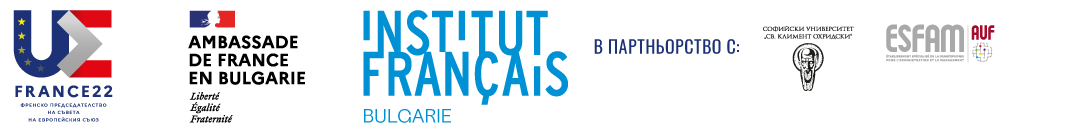 Френският институт в България представя четвъртото издание на Нощта на идеите в БългарияФренският институт в България, в партньорство със Специализирания Институт на Франкофонията по Администрация и Мениджмънт (СИФАМ) и Софийския университет „Св. Климент Охридски“ представя четвъртото издание за България на Нощта на идеите, което ще се проведе онлайн в ZOOM на 27 януари (четвъртък) 2022 г. от 17:00 до 21:00 ч. По идея на Френския институт в Париж, Нощта на идеите е ежегодна иницитатива, посветена на обмена на идеи и знания, която традиционно се провежда последния четвъртък от месец януари в 104 държави от цял свят. Темата на тазгодишното издание е „(Пре)изграждаме заедно“ и ще изследва светът след COVID-19, чрез три дебата, в които участие ще вземата международни гост-лекторът като университетския преподавател Марсел Жажер (Франция), историкa Адам Михник (Полша) и Жан-Клод Менш, кмет на Унгерсхайм (Франция), а също и българските изследователи Илдико Отова, Юлиан Попов, Иван Кръстев, инвеститорa Саша Безуханова и журналистите Ирина Недева и Тони Николов. С Нощта на идеите Френският институт в България дава своя принос за обмена на експертно мнение в различни области. Участниците в трите дебата ще отворят диалога по назрелите за обществото ни проблеми и ще споделят начините и средствата за тяхното преодоляване. С настоящото издание на Нощта на идеите се отбелязва началото на френското председателство на Съвета на ЕС в България. Трите дебата ще изследват темата за устойчивостта и преизграждането на обществата, изправени пред предизвикателствата на пандемията от COVID-19, както и способността им да излязат от кризата от последните две години. 17:00 - 18:15 : „(Пре)изграждаме себе си“, с участието на:Марсел Жажер (Франция), почетен професор, председател на Националния съюз на участниците в обучението и изследванията в социалните дейности (Unaforis).Илдико Отова, доктор по Политически науки от Нов български университетМодератор: Ирина Недева, председател на АЕЖ-България18:30 - 19:30 : „(Пре)изграждаме Европа“, с участието на:Адам Михник (Полша), историк, журналист, есеист Тони Николов, философ и журналист, главен редактор на „Портал Култура“ Иван Кръстев, писател, политолог и учен, председател на Управителния съвет на фондация  „Център за либерални стратегии“ в СофияМодератор: Ирина Недева, председател на АЕЖ-България20:00 - 21:00 : „(Пре)изграждаме планетата“, с участието на:Жан-Клод Менш, кмет на Унгерсхайм (Франция) Саша Безуханова, филантроп и инвеститор в устойчиви стартъп компании, основател и президент на MOVE.BG Юлиан Попов, експерт, университетски преподавател, бивш министър на околната средаМодератор: Балин Балинов, координатор проекти, GreenpeaceЗаписвания за събитието в ZOOM. 	Пълна програма17:00 – 18:30 ч. – Конференция „Европа и светът“, СИФАМВ рамките на Нощта на идеите 2022 и на инициативата „Конференции по научна франкофония“, нашите партньори от СИФАМ организират дебат озаглавен „Европа и светът“, в който участие ще вземе г-жа Илиана Йотова, Вицепрезидент на Република България. Регистрация.За повече информация :Връзки с общественосттаМария КОНАКЧИЕВАmaria.konaktchieva@institutfrancais.bgТел. +359 2 937 7918Отговорник комуникацииЗдрава СТОЕВАzdrava.stoeva@institutfrancais.bgТел. +359 878 37 08 67      